NCFE Level 2 Functional Skills Qualification in Mathematics (603/5060/X)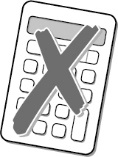 Assessment window: 	Monday 9 December 2019 – Friday 13 December 2019Time allowed: 			30 minutesLearner instructionsAnswer all questions.Read each question carefully. Write your answers in the spaces provided. Show your working, as marks may be awarded for working. State units in your answers, where appropriate. Check your work. Learner informationSection A contains Activity 1 only.The maximum mark for this section is 15.The marks available for each question are shown in brackets.ResourcesYou will need a:pen, with black or blue inkpencil and eraser30 cm rulerprotractor. If extra pages are used, please make sure your name and centre name are on them
and they are securely fastened to this booklet. Do not turn over until the invigilator tells you to do so.This page is intentionally left blank.Activity 1: 	Weather				           											 Please turn over 											 Please turn over This page is intentionally left blank.Please turn over for the next question. Relationship between forecast temperatures and 
actual temperatures over nine days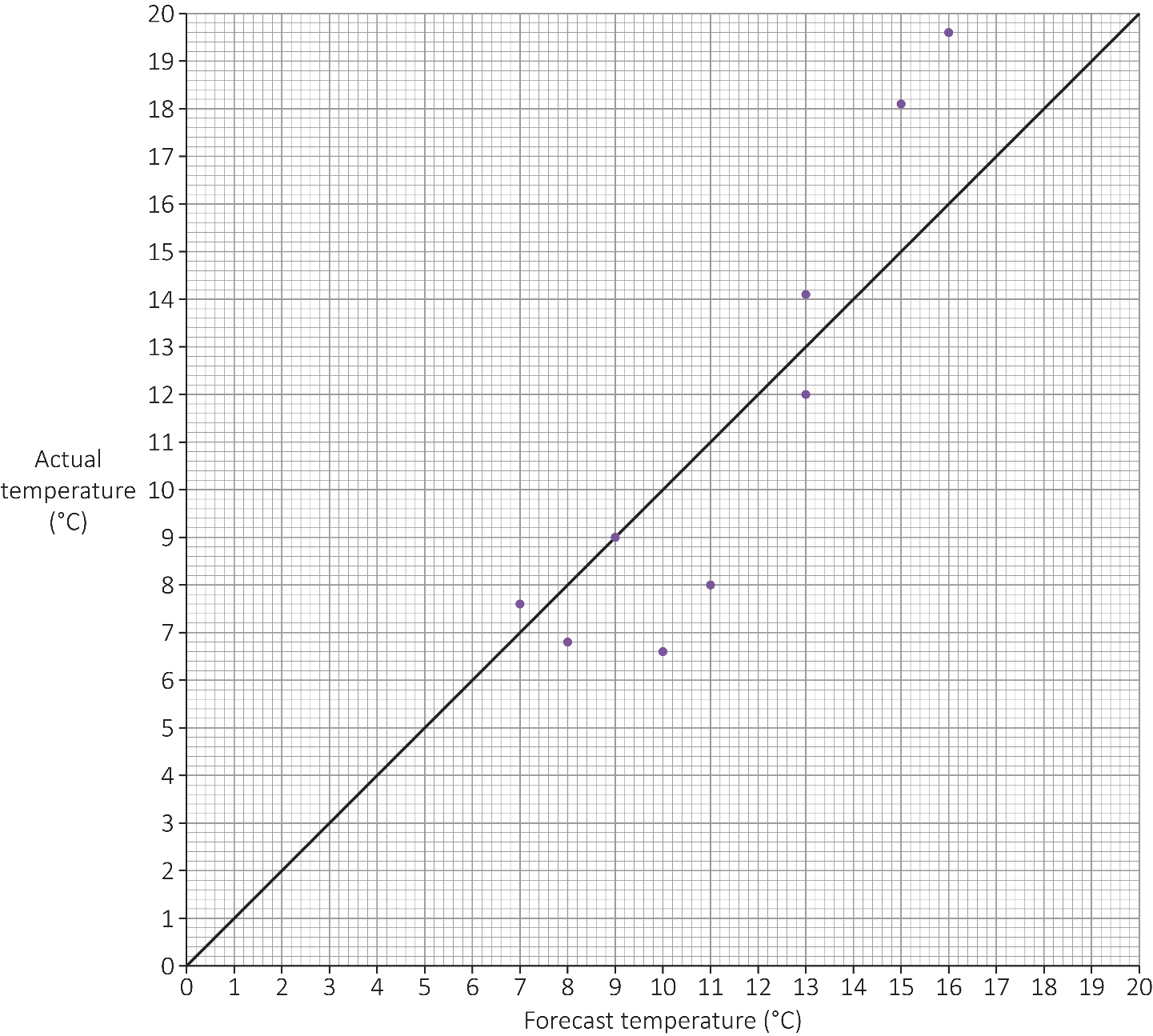 											Please turn over											[Total marks: 15]This is the end of Section A.This page is intentionally left blank.Paper number: 	P001259Section A: 		Non-calculator TestTo be completed by the examinerTo be completed by the examinerMarkAActivity 1/ 15BActivity 2/ 15BActivity 3/ 15BActivity 4/ 15TOTAL MARKTOTAL MARK/ 60Please complete the details below clearly and in BLOCK CAPITALS.Please complete the details below clearly and in BLOCK CAPITALS.Please complete the details below clearly and in BLOCK CAPITALS.Please complete the details below clearly and in BLOCK CAPITALS.Learner nameCentre nameLearner number        Centre numberZak is a journalist.  He is writing an article about the local weather.This table shows the highest and lowest temperatures in Zak’s town for two different years. Which year had the greater difference between highest and lowest temperatures? Show how you decide.[1 mark]Zak is a journalist.  He is writing an article about the local weather.This table shows the highest and lowest temperatures in Zak’s town for two different years. Which year had the greater difference between highest and lowest temperatures? Show how you decide.[1 mark]Zak is a journalist.  He is writing an article about the local weather.This table shows the highest and lowest temperatures in Zak’s town for two different years. Which year had the greater difference between highest and lowest temperatures? Show how you decide.[1 mark]Zak is a journalist.  He is writing an article about the local weather.This table shows the highest and lowest temperatures in Zak’s town for two different years. Which year had the greater difference between highest and lowest temperatures? Show how you decide.[1 mark]Your answer:1 (b)1 (b)Zak works out the percentage of days last year that the temperature 
fell below 0°CHis calculator gives the answer 8.219178082Write this percentage to 2 decimal places.[1 mark]Zak works out the percentage of days last year that the temperature 
fell below 0°CHis calculator gives the answer 8.219178082Write this percentage to 2 decimal places.[1 mark]Your answer:%%1 (c)1 (c)The highest temperature recorded in Zak’s town this year was 32.9ºCZak writes the headline, “Temperature reaches 95ºF!”A formula to convert between ºC and ºF is:ºC = 5 × (ºF – 32) ÷ 9Is Zak’s headline correct? Show how you decide.[2 marks]The highest temperature recorded in Zak’s town this year was 32.9ºCZak writes the headline, “Temperature reaches 95ºF!”A formula to convert between ºC and ºF is:ºC = 5 × (ºF – 32) ÷ 9Is Zak’s headline correct? Show how you decide.[2 marks]Your answer:1 (d)1 (d)Zak looks at the weather forecast.This table shows the highest daily temperatures forecast for the next eight days.The median of the ten temperatures is 17.5ºC andthe ten temperatures have two modes.Use this information to find the forecast temperatures for Day 9 and Day 10.		[2 marks]Zak looks at the weather forecast.This table shows the highest daily temperatures forecast for the next eight days.The median of the ten temperatures is 17.5ºC andthe ten temperatures have two modes.Use this information to find the forecast temperatures for Day 9 and Day 10.		[2 marks]Your answer:Day 9:Day 9:Day 10:Day 10:1 (e)1 (e)Zak wants to find out how accurate the weather forecast is.This table shows the last 6 months’ forecasts for rain. It also shows the number of days that it actually rained or stayed dry.Was the forecast more likely to be right when it was for rain or when it 
was for dry weather? Explain how you decide. [3 marks]Zak wants to find out how accurate the weather forecast is.This table shows the last 6 months’ forecasts for rain. It also shows the number of days that it actually rained or stayed dry.Was the forecast more likely to be right when it was for rain or when it 
was for dry weather? Explain how you decide. [3 marks]Your answer:1 (f)This scatter diagram shows the relationship between forecast temperatures and actual temperatures for the town over nine days.The line represents the points at which the forecast and actual temperatures are the same.A forecast is recorded as “accurate” if the actual temperature is within 2ºC
of the forecast temperature.Zak writes that, “The temperature forecast was accurate for less than 70% of the time”.Is Zak correct? Show how you decide.[3 marks]A forecast is recorded as “accurate” if the actual temperature is within 2ºC
of the forecast temperature.Zak writes that, “The temperature forecast was accurate for less than 70% of the time”.Is Zak correct? Show how you decide.[3 marks]Your answer:1 (g)1 (g)Zak wants to include a map in his article.The map must be to scale.The map shows a part of the country that is 30 km wide and 48 km long.It must fit into a space that is no more than 12 cm wide and 16 cm long.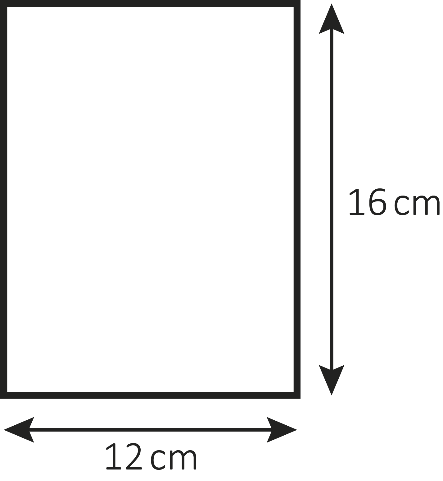 The map is scaled down to fit into the space.In the article, what distance, in km, will 1 cm on the map represent?[3 marks]Zak wants to include a map in his article.The map must be to scale.The map shows a part of the country that is 30 km wide and 48 km long.It must fit into a space that is no more than 12 cm wide and 16 cm long.The map is scaled down to fit into the space.In the article, what distance, in km, will 1 cm on the map represent?[3 marks]Your answer:km